ГРАФИК РАБОТЫ КОНСУЛЬТАТИВНОГО ПУНКТА
НА 2021 – 2022 учебный год
МБДОУ  д/с «Фариза»  с.Центора-Юрт Грозненского муниципального района»  по работе с семьями,
дети которых не посещают детский сад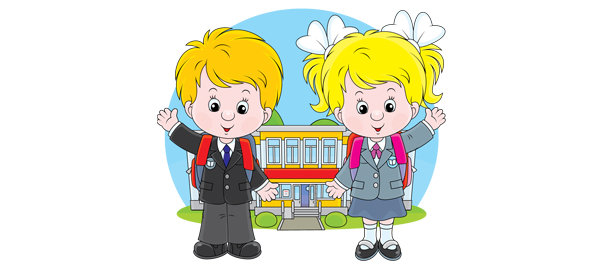 День неделиВремя работыДолжность ответственного работника ДОУ1-ая вторник, пятница месяца15.00-18.00ЗаведующийЗам. Зав. по ВМР2-ая вторник, пятница
месяца15.00-18.00Педагог-психологВоспитатель3-ая вторник, пятница месяца15.00-18.00медицинская сестравоспитатель4-ая вторник, пятница месяца15.00-18.00Зам. Зав. по ВМР